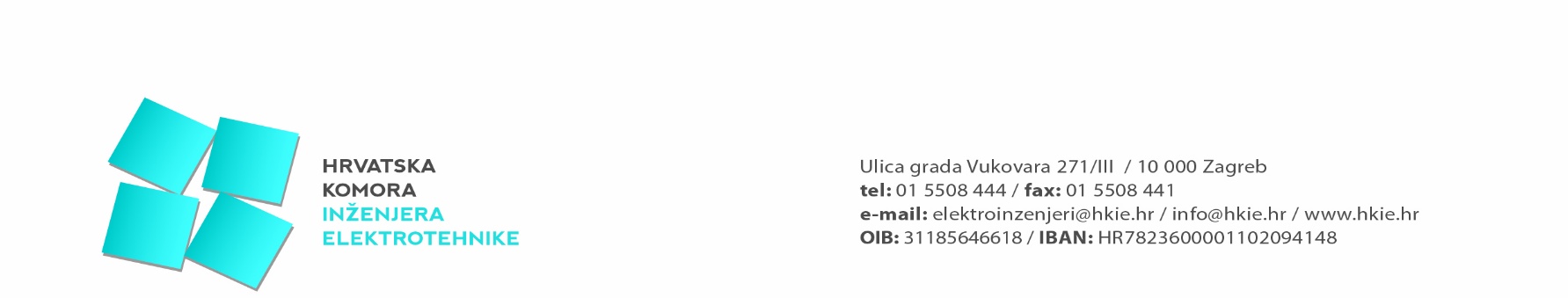 OBRAZLOŽENJE PRERASPODJELE SREDSTAVAU PLANU PRIHODA I RASHODA ZA 2021. GODINUIz priložene tabele „Preraspodjela sredstava u Planu prihoda i rashoda za 2021. godinu“ na strani UKUPNIH PRIHODA planirano je povećanje prihoda po kontu 3521 i 363 u ukupnom iznosu od 50.000,00 kn, pa se na temelju navedenoga i sveukupni prihod povećao na iznos od 4.600.000,00 kn.Razlog povećanja ukupnih prihoda nastao je iz dva razloga:zbog uplaćene donacije Komori od strane Komore arhitekata i ovlaštenih inženjera Sjeverne Makedonije u iznosu od 25.000,00kn (konto 3521) za članova Komore koji su imali direktnu štetu nad imovinom uslijed razarajućeg potresa te je isti iskorišten na kontu 451 donacije.zbog povećanja broja izdanih potvrda za strance i rješenja za priznavanje inozemnih stručnih kvalifikacija na kontu 363 prihod je dodatno povećan za iznos od 25.000,00kn.Na strani RASHODA ukupni trošak je povećan u iznosu od 50.000,00 kn, pa se na temelju istoga i sveukupni rashod povećao na iznos od 4.600.000,00 kn.Slijedom navedenoga navodimo slijedeće stavke konta su preraspodijeljene:4252 Usluge tekućeg i investicijskog održavanja povećanje za 25.000,00 kn zbog nadogradnje hardvera i softvera 42590 Grafičke i tiskarske usluge smanjenje za 55.000,00 kn zbog smanjenja grafičkih i tiskarskih usluga, dok je u planu za 2022. ista usluga povećana zbog dodatnog troška izrade korporativnih kartica za inženjere gradilišta42540 Komunalne usluge povećanje za 10.000,00 kn zbog porasta cijena komunalnih usluga4257 Intelektualne usluge smanjenje za 50.000,00 kn zbog smanjenih troškova za usluge odvjetnika i sl.4258 Usluge ažuriranja računalnih baza povećanje za 50.000,00 kn zbog nadogradnje e-dozvole, e-građevinski dnevnik, e-građani te baze stručnog usavršavanja42545 Usluge čišćenja povećanje za 5.000,00 kn zbog povećanja jedinične cijene po m242501 Uređenje poslovnog prostora smanjenje za 149.000,00 kn zbog odgode pojedinih radova na preuređenju poslovnog prostora za iduću godinu4261 Uredski materijal povećanje za 10.000,00 kn zbog porasta cijena na tržištu4265 Hrvatski zavod za norme povećanje za 20.000,00 kn zbog povećanja broja članova Komore koji koriste Hrvatski repozitorij normi4292 Reprezentacija smanjenje za 80.000,00 kn zbog znatno smanjenoga broja održavanja svih skupova uživo, kao npr. zborova, povjerenstava, seminara i Skupštine Komore4291 Premije osiguranja povećanje za 10.000,00 kn zbog povećanja broja članova Komore4294 Kotizacije smanjenje za 70.000,00 kn zbog neodržavanja skupova, konferencija, seminara i sl.4311 Amortizacija povećanje za 15.000,00 kn zbog kupnje osnovnih sredstava451 Tekuće donacije povećanje za 349.000,00 kn zbog isplaćene donacije članovima Komore koji su pretrpjeli direktnu štetu nad imovinom u potresu pogođenom području: Gradu Zagrebu, Zagrebačkoj županiji, Karlovačkoj županiji i Sisačko -moslavačkoj županiji.				U Zagrebu, 29.11.2021.Krunoslav Novak, dipl.ing.el.predsjednik Povjerenstva za financije i obvezatno osiguranje od  profesionalne odgovornosti